初期設備投資（事業を始めるために必要なモノは）　　　　リフォーム　事務所　権利金　厨房　車　ソフト　等事業を始めるために必要な商品仕入れ・経費（　　　　　　）お金が入ってくる前に支払わなければならないものがあるから。（人件費・家賃・水道光熱費他）お金が入ってくるのが1か月後？　2か月後？　・・・　あなたのビジネスは？あるいは軌道に乗るまでにどのくらいかかる？
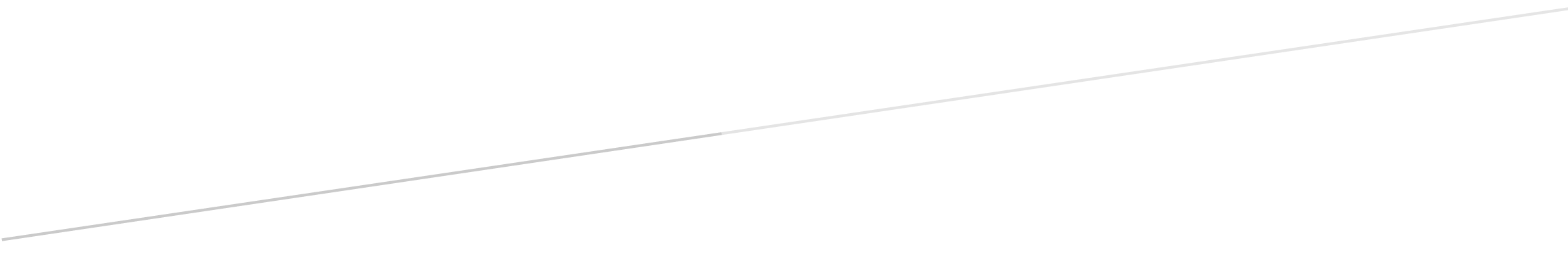 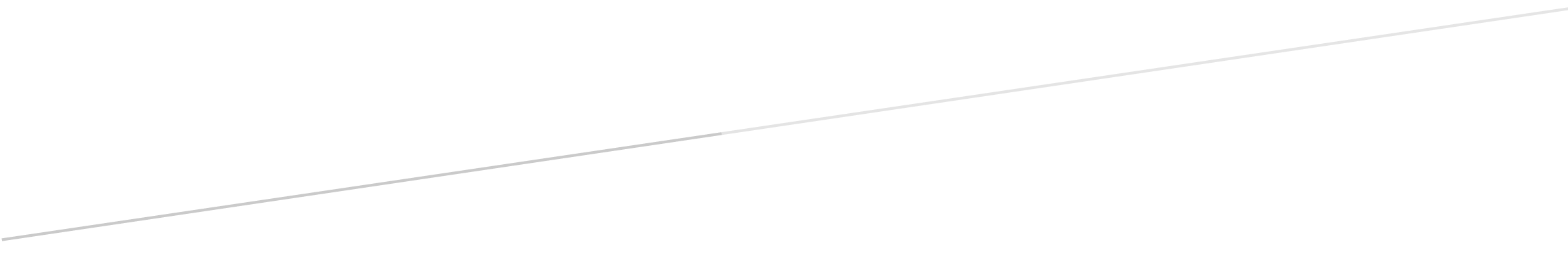 